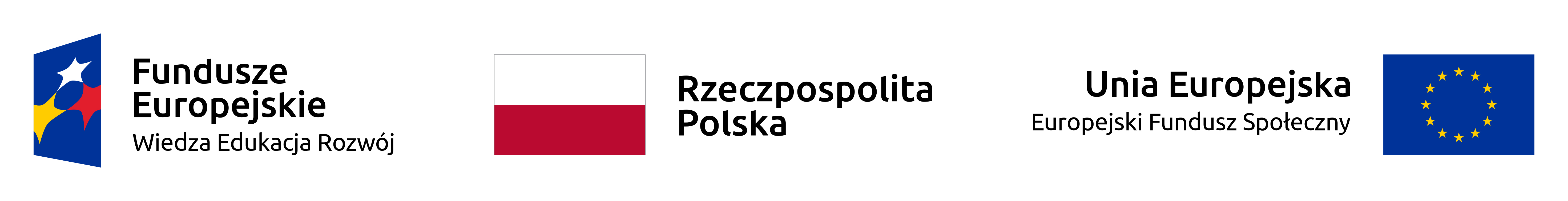 									Załącznik nr 5 do SIWZZnak: AG-2240-27-20W Y K A Z  DOŚWIADCZENIA  OSÓB SKIEROWANYCH DO REALIZACJI ZAMOWIENIAZamawiający w tym kryterium przyzna maksymalnie 40 punktów. Wykonawca otrzyma dodatkowe punkty w tym kryterium oceny ofert jeżeli wykaże, iż w okresie ostatnich 3 (trzech) lat przed upływem terminu składania ofert, a jeżeli okres prowadzenia działalności jest krótszy – w tym okresie, co najmniej jedna osoba skierowana do realizacji zamówienia wykonała usługi polegające na przeprowadzeniu edycji usługi szkoleniowej zgodnie z zakresem określonym w zadaniu. Jeżeli w kryterium doświadczenie osób zostanie wskazana więcej niż jedna osoba, ilość uzyskanych przez nich punktów sumuje się, a potem dzieli przez ilość osób. Zamawiający wyjaśnia, że pod pojęciem „edycji usługi szkoleniowej zgodnie z zakresem określonym w zadaniu rozumie przeprowadzenie szkolenia dla jednej grupy szkoleniowej. Osoby w ramach tego samego szkolenia w danej edycji nie mogą się powtarzać, edycja kończy się wystawieniem certyfikatu ukończenia szkolenia dla uczestnika. Zakres tematyczny edycji usługi szkoleniowej powinien być zgodny przynajmniej w 50% z zakresem szkolenia dla każdego zadania osobno - określonym w szczegółowym opisie przedmiotu zamówienia załącznik nr 1.1 – 1.4 do siwz. Na dowód przeprowadzonych szkoleń Wykonawca załącza dokumenty potwierdzające należyte ich wykonanie. Przyznanie punktacji nastąpi zgodnie z poniższymi zasadami:przeprowadzenie od 0 do 3 edycji szkoleń –  0 pktprzeprowadzenie od 4 do 10 edycji szkoleń – 10 pktprzeprowadzenie od 11 do 20 edycji szkoleń – 20 pktprzeprowadzenie od 21 do 30 edycji szkoleń – 30 pktprzeprowadzenie od 31 i więcej edycji szkoleń –  40 pktZamawiający przyzna punktację w ww. zakresie na podstawie oświadczenia, informacji zawartej w formularzu oferty i zweryfikuje prawdziwość, poprawność danych według złożonego Wykazu usług, wg wzoru załącznik nr 5 i dokumentów potwierdzających należyte ich wykonanie. Uwaga: Doświadczenie osób skierowanych do realizacji zamówienia wykonawcy obok ceny stanowi kryterium oceny ofert i oceniane jest na podstawie ww. wykazu wg. wzoru załącznika nr. 5. Do każdej pozycji wymienionej w załączniku 5 dołączyć należy dokument potwierdzający należyte ich wykonanie. Do oceny będą brane tylko te pozycje z tabeli, na które złożone zostaną dokumenty potwierdzające należyte ich wykonanie.W przypadku jego niezłożenia, wykaz nie podlega uzupełnieniu. Niezłożenie ww. wykazu, niedopełnienie wymagań dotyczących jego formy lub jeżeli ww. wykaz nie zawiera wszystkich wymaganych elementów odnoszących się do jego treści, w tym osoby która przeprowadziła szkolenie, wykonawca nie otrzyma żadnych punktów w powyższym kryterium.1. Imię i Nazwisko osoby skierowanej do realizacji zamówienia (w przypadku kolejnej osoby dodać kolejną pozycję i tabelkę.UWAGA !Wykonawca może dostosować rozmiary rubryk i ich ilość w tabeli w zależności od potrzeb.……………….., dnia …………….    (miejsce)……………………………………………………….. (podpisy osób upoważnionych do reprezentacji)Lp.Nazwa usługi i zakres liczebność grupy.Daty wykonaniaPodmioty, na rzecz których usługi zostały wykonane